Cliëntennieuwsbrief Visio Eindhoven - januari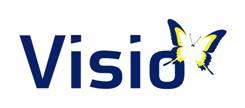 InhoudGoalball in Waalwijk voor Brabantse jongeren	1Van Abbemuseum: bekijk Karel Appel met uw handen	2Kom ook naar ontmoetingsgroep Zichtbaar! in Veldhoven	2Oogcafé Eindhoven	2Grave 28 februari: Help! Naar de brugklas	2Beleef Tennistoernooi Rotterdam vanaf blindentribune	3Wereld Braille Dag	3Tips en vragen voor uw bezoek aan oogarts	3Colofon	4Kijk ook eens in de digitale agenda op onze site Visio.org. Op deze plek staan alle evenementen in de regio Zuid overzichtelijk op een rij. Ook kunt u alle evenementen van Visio Eindhoven zien in de agenda.Goalball in Waalwijk voor Brabantse jongeren Goalball is een sport die zeer geschikt is voor blinde en slechtziende mensen. Goalballspelers dragen een afgeplakte skibril. Zo kunnen ook sporters zonder visuele beperking deze sport beoefenen. Twee jong volwassen broers uit de regio Eindhoven sporten fanatiek bij een goalballclub in Waalwijk. Woon je in Eindhoven e.o. en heb je interesse in goalball? Dan kunnen jullie misschien samen rijden.Lees meer over goalball of meld je aan om samen te rijden. Van Abbemuseum: bekijk Karel Appel met uw handen Tot 28 januari staat u in het Van Abbemuseum oog in oog met een Rembrandt. Samen met kunstwerken van klinkende namen als Appel, Steen, Monet en Picasso is deze onderdeel van de tentoonstelling 10 topstukken on tour: voor Nederland verworven dankzij de BankGiro Loterij. Voor blinde en slechtziende bezoekers is een voelreplica gemaakt van een aantal kunstwerken uit deze tentoonstelling.  Lees meer over deze tijdelijke tentoonstelling.Kom ook naar ontmoetingsgroep Zichtbaar! in VeldhovenZichtbaar! is een lotgenoten/contactgroep voor mensen met een visuele beperking uit Veldhoven. Al geruime tijd organiseren zij laagdrempelige activiteiten. Elke derde woensdagmiddag van de maand is er een bijeenkomst voor leden in Ontmoetingscentrum De Ligt te Veldhoven.Lees meer over ontmoetingsgroep Zichtbaar!.Oogcafé EindhovenHet Oogcafé Eindhoven is dé ontmoetingsplaats voor mensen met een visuele beperking. De eerstvolgende bijeenkomst is op 9 februari van 13.30 tot 16.00 uur bij Visio Eindhoven aan de Castiliëlaan 8. De toegang is gratis.Lees op onze site meer over Oogcafé Eindhoven.Grave 28 februari: Help! Naar de brugklas De overstap naar de brugklas is voor de meeste kinderen een grote gebeurtenis. Vertrouwde zaken en mensen maken plaats voor nieuwe. Met deze ontmoetingsdag wil het cursusteam van Visio u en uw kind ondersteuning bieden in aanloop naar een nieuwe school en omgeving.Inschrijven kan tot 15 februari via het artikel Help! Naar de brugklas.Beleef Tennistoernooi Rotterdam vanaf blindentribuneSamen met ABN AMRO en Ahoy verzorgt Visio op dinsdag 13 februari een blindentribune tijdens dit tennisevenement. Voor die avond zijn negen duo-tickets gratis beschikbaar voor mensen met een visuele beperking en hun begeleider. Het 45ste ABN AMRO World Tennis Tournament vindt van 12 t/m 18 februari plaats in de Ahoy in Rotterdam.Meer informatie of aanmelden? Lees dan verder in dit artikel op Visio.org. Wereld Braille DagOm de geboortedag van Louis Braille te herdenken, is 4 januari uitgeroepen tot Wereld Braille Dag. Dankzij Louis Braille hebben duizenden zeer slechtziende en blinde mensen over de hele wereld toegang tot informatie en de mogelijkheid om te communiceren. Lees meer over braille en de Braille Zelfstudie van Visio.Tips en vragen voor uw bezoek aan oogartsMisschien herkent u deze situatie: tijdens uw bezoek aan de oogarts heeft u allerlei vragen, maar de afspraak is voorbij voordat al uw vragen aan bod gekomen zijn. Het is daarom belangrijk dat u uw afspraak goed voorbereidt. De samenwerkende oogpatiëntenverenigingen hebben daarom vragenaandeoogarts.nl ontwikkeld. Kom meer te weten over deze site en lees tips voor uw oogartsbezoek.ColofonDeze cliëntennieuwsbrief wordt verspreid onder cliënten van Visio Eindhoven. Aan de inhoud van de artikelen kunnen geen rechten worden ontleend. Kopiëren mag. We vinden het leuk als u in uw publicaties berichten uit deze uitgave overneemt. Neem het bericht dan wel in zijn geheel en ongewijzigd over en vermeld Visio als bron.Aan deze nieuwsbrief werkten mee: Betty van Bekhoven, Marja Burmanje, Sylvia Siersema, Bianca Spang en Michiel Tolsma. Wilt u meer informatie over de onderwerpen in de nieuwsbrief of wilt u zich aan- of afmelden? Mail dan naar eindhoven@visio.org.Cliëntservicebureau
T 088 585 85 85Hoewel deze publicatie met de grootst mogelijke zorg is samengesteld, kan de redactie geen aansprakelijkheid aanvaarden voor eventuele fouten.Kijk voor meer informatie op de site van Koninklijke Visio, expertisecentrum voor slechtziende en blinde mensen.